                          ПРАЙС НА РЕМОНТНЫЕ РАБОТЫ ПОДЪЕМНИКА ZLP-630№НаименованиеФотоНаименование работЦена1 Работы по ремонту лебедки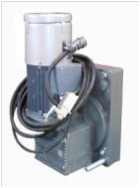 Замена фрикционного дискаРегулировка тормозаЗамена электромагнитаЗамена направляющих тросаЗамена маслаРемонт редуктораЗамена кабеля850350130018001200350012002Работы по щиту управления 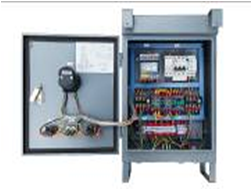 ДиагностикаЗамена трансформатораЗамена контактораЗамена предохранителяЗамена УЗОЗамена разъемаКамена кнопокКап/ремонт100045040010040060020030003Работы по ремонту ловителя  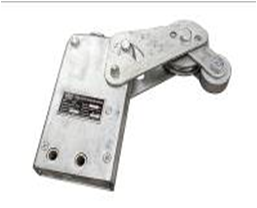 РегулировкаДиагностикаПереборкаЗамена ролика35035013003004Работы по корзине и консолиСборка/разборкаПокраска корзиныПокраска консолиСварочные работы по корзинеЗамена роликовОчистка подъемника 20001000070001500100035005Выездные работыВыезд специалиста по городуШефмонтаж подъемникаДемонтаж подъемникаПерестановка подъемникаПодключение к электросетиЗапасовка канатаСпуск подъемника (Аварийный)1500600060006000100030005000